CURRICULUM VITAE 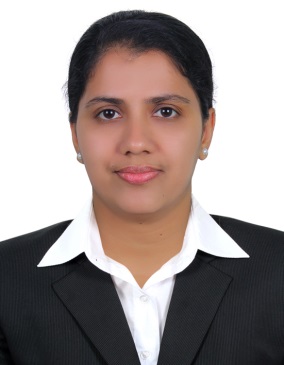 Name			: Divya Divya.368530@2freemail.com 							OBJECTIVE           An enthusiastic graduate and 7.5 years’ experience in the field of Administration. Seeking a position with career opportunities and advancement where I have the opportunity to contribute towards the growth of the company while getting significant professional growth. Fast – track career progressive and history of repeat rewards. Committed to providing an atmosphere of exceptional employee morals and impeccable with integrity and honesty.KEY EXPERIENCE	Total 10 years work experience in Administration & Finance7 Years work experience in UAEEXPERIENCE	Jumeirah Beach Hotel (5 Star Deluxe)Jumeirah Group, Dubai UAE (2013 May-2016 December)Coordinator	Responsibilities handled: Responsibility for development & implementation of efficient office systems Responsible for incoming and outgoing calls & mail. Responsible for update and filing all official documents.Assisting HOD for their requirements , schedule appointments & arrange meetings Handling colleague vacation plan, maintain colleague attendance recordsResponsible for colleague internal training and track the records.Coordinate with Training department to process the monthly/yearly appraisals.Updating HR reports thru internal system.Coordinating with HR for colleague medical, visa renewal, interview schedule, and orientation.Handling colleague resignation & new hire process.Arrange special events & departmental meetings.Responsible for making Purchase order in Adaco and follow up for department supplies.Tracking monthly purchase orders to keep in line with monthly budget.Responsible for managing supplies and maintenance of storage areas Responsible for keeping office equipment maintained 			SystemMicrosoft Windows ( Word, Excel, PowerPoint & Outlook)OracleOperaAdaco  Jumeirah Beach Hotel (5 Star Deluxe)Jumeirah Group, Dubai UAE (2010 March-2013 May)Finance Assistant Responsibilities handled:Checking and Monitoring complimentary checks and meal charges                                                                                 Preparing &Posting JV in SUN Checking and verifying daily purchases.Posting daily batches in Adaco.Checking and posting all Outlet requisitions in AdacoPreparing Food & Beverage Flash Cost.Updating all outlets requisitions in Adaco.Checking and posting all outlet beverage transfers.Preparing Food & beverage sales mix report.Monthly inventory in hotel outlets & stores.Posting and checking inventory in systemPreparing F&B Cost remarks report in month End. SystemMicros – POSAdaco. Net, RMC, EMC, EMP Search, NetvupointSUN systemA&B ToolersCochin, Kerala, India (2008-February-2010 January)Office Administrator Responsibilities handled:Meeting and greeting clients and visitors to the office. Typing documents and distributing memos. Supervising the work of office juniors and assigning work for them.   Handling incoming / outgoing calls, correspondence and filing. Faxing, printing, photocopying, filing and scanning. Monitoring inventory, office stock and ordering supplies as necessary. Updating & maintain the holiday, absence and training records of   staff.Responsible for purchase orders. Raising of purchase orders and invoice                         tracking. Creating and modifying documents using Microsoft Office. Setting up and coordinating meetings and conferences. Updating, processing and filing of all documentsGrace MotorsKannur, Kerala, India (2006 December-2008 January)Office AdministratorResponsibilities handled: Assisting the admin manager in performing the office workResponsible for managing the dealers and suppliersTo manage the inventories and issuanceResponsible to check the availability of the stationary and their orderingChecking the receivables billsResponsible for managing the bill payment of suppliers.Coordinate with the department heads for their requirements.EDUCATION           		 2004        Kannur University, Kerala (India)		                	Degree, BSc (Physics)                                      	2001       Calicut university, Kerala (India)			  	Pre-Degree  KEY SKILLS:Strong organizational, administrative and analytical skills Capacity of working long hours when it’s required.Ability to maintain confidentialityAbility to produce consistently accurate work even whilst under pressureAbility to multi task and manage conflicting demandsYield profit through waste and time management.PERSONAL SKILLS Quick LearningTime management Proactive and assertiveFlexible & approachableREFERENCES – Available on request.